診療情報提供書介護老人保健施設　長生苑　宛令和　　　年　　　月　　　日					医療機関名					所在地					電話番号					医師名フリガナフリガナフリガナフリガナフリガナフリガナフリガナフリガナフリガナフリガナ患者氏名　　　　　　　　　　男・女　　　　歳患者氏名　　　　　　　　　　男・女　　　　歳患者氏名　　　　　　　　　　男・女　　　　歳患者氏名　　　　　　　　　　男・女　　　　歳患者氏名　　　　　　　　　　男・女　　　　歳生年月日（大・昭・平　　　年　　　月　　　日）　　　　　　　　生年月日（大・昭・平　　　年　　　月　　　日）　　　　　　　　生年月日（大・昭・平　　　年　　　月　　　日）　　　　　　　　生年月日（大・昭・平　　　年　　　月　　　日）　　　　　　　　生年月日（大・昭・平　　　年　　　月　　　日）　　　　　　　　治療中・投薬中・管理中の病名治療中・投薬中・管理中の病名治療中・投薬中・管理中の病名治療中・投薬中・管理中の病名治療中・投薬中・管理中の病名治療中・投薬中・管理中の病名治療中・投薬中・管理中の病名治療中・投薬中・管理中の病名治療中・投薬中・管理中の病名治療中・投薬中・管理中の病名①　　　　　　　　　　　　　　　　　　　　　　④①　　　　　　　　　　　　　　　　　　　　　　④①　　　　　　　　　　　　　　　　　　　　　　④①　　　　　　　　　　　　　　　　　　　　　　④①　　　　　　　　　　　　　　　　　　　　　　④①　　　　　　　　　　　　　　　　　　　　　　④①　　　　　　　　　　　　　　　　　　　　　　④①　　　　　　　　　　　　　　　　　　　　　　④①　　　　　　　　　　　　　　　　　　　　　　④①　　　　　　　　　　　　　　　　　　　　　　④②　　　　　　　　　　　　　　　　　　　　　　⑤②　　　　　　　　　　　　　　　　　　　　　　⑤②　　　　　　　　　　　　　　　　　　　　　　⑤②　　　　　　　　　　　　　　　　　　　　　　⑤②　　　　　　　　　　　　　　　　　　　　　　⑤②　　　　　　　　　　　　　　　　　　　　　　⑤②　　　　　　　　　　　　　　　　　　　　　　⑤②　　　　　　　　　　　　　　　　　　　　　　⑤②　　　　　　　　　　　　　　　　　　　　　　⑤②　　　　　　　　　　　　　　　　　　　　　　⑤③　　　　　　　　　　　　　　　　　　　　　　⑥③　　　　　　　　　　　　　　　　　　　　　　⑥③　　　　　　　　　　　　　　　　　　　　　　⑥③　　　　　　　　　　　　　　　　　　　　　　⑥③　　　　　　　　　　　　　　　　　　　　　　⑥③　　　　　　　　　　　　　　　　　　　　　　⑥③　　　　　　　　　　　　　　　　　　　　　　⑥③　　　　　　　　　　　　　　　　　　　　　　⑥③　　　　　　　　　　　　　　　　　　　　　　⑥③　　　　　　　　　　　　　　　　　　　　　　⑥既往歴（該当するものに○印）既往歴（該当するものに○印）既往歴（該当するものに○印）既往歴（該当するものに○印）既往歴（該当するものに○印）既往歴（該当するものに○印）既往歴（該当するものに○印）既往歴（該当するものに○印）既往歴（該当するものに○印）既往歴（該当するものに○印）高血圧症　　糖尿病　　肝臓病　　心臓病　　虚血性心疾患　　心筋症　　脳梗塞　　脳出血　　
腎臓病　　慢性肺疾患　肺気腫　　気管支喘息　　結核　　その他（　　　　　　　　　　　　　　　　　　　　　　　　　　　　　　　　　　　　　　）高血圧症　　糖尿病　　肝臓病　　心臓病　　虚血性心疾患　　心筋症　　脳梗塞　　脳出血　　
腎臓病　　慢性肺疾患　肺気腫　　気管支喘息　　結核　　その他（　　　　　　　　　　　　　　　　　　　　　　　　　　　　　　　　　　　　　　）高血圧症　　糖尿病　　肝臓病　　心臓病　　虚血性心疾患　　心筋症　　脳梗塞　　脳出血　　
腎臓病　　慢性肺疾患　肺気腫　　気管支喘息　　結核　　その他（　　　　　　　　　　　　　　　　　　　　　　　　　　　　　　　　　　　　　　）高血圧症　　糖尿病　　肝臓病　　心臓病　　虚血性心疾患　　心筋症　　脳梗塞　　脳出血　　
腎臓病　　慢性肺疾患　肺気腫　　気管支喘息　　結核　　その他（　　　　　　　　　　　　　　　　　　　　　　　　　　　　　　　　　　　　　　）高血圧症　　糖尿病　　肝臓病　　心臓病　　虚血性心疾患　　心筋症　　脳梗塞　　脳出血　　
腎臓病　　慢性肺疾患　肺気腫　　気管支喘息　　結核　　その他（　　　　　　　　　　　　　　　　　　　　　　　　　　　　　　　　　　　　　　）高血圧症　　糖尿病　　肝臓病　　心臓病　　虚血性心疾患　　心筋症　　脳梗塞　　脳出血　　
腎臓病　　慢性肺疾患　肺気腫　　気管支喘息　　結核　　その他（　　　　　　　　　　　　　　　　　　　　　　　　　　　　　　　　　　　　　　）高血圧症　　糖尿病　　肝臓病　　心臓病　　虚血性心疾患　　心筋症　　脳梗塞　　脳出血　　
腎臓病　　慢性肺疾患　肺気腫　　気管支喘息　　結核　　その他（　　　　　　　　　　　　　　　　　　　　　　　　　　　　　　　　　　　　　　）高血圧症　　糖尿病　　肝臓病　　心臓病　　虚血性心疾患　　心筋症　　脳梗塞　　脳出血　　
腎臓病　　慢性肺疾患　肺気腫　　気管支喘息　　結核　　その他（　　　　　　　　　　　　　　　　　　　　　　　　　　　　　　　　　　　　　　）高血圧症　　糖尿病　　肝臓病　　心臓病　　虚血性心疾患　　心筋症　　脳梗塞　　脳出血　　
腎臓病　　慢性肺疾患　肺気腫　　気管支喘息　　結核　　その他（　　　　　　　　　　　　　　　　　　　　　　　　　　　　　　　　　　　　　　）高血圧症　　糖尿病　　肝臓病　　心臓病　　虚血性心疾患　　心筋症　　脳梗塞　　脳出血　　
腎臓病　　慢性肺疾患　肺気腫　　気管支喘息　　結核　　その他（　　　　　　　　　　　　　　　　　　　　　　　　　　　　　　　　　　　　　　）現在治療中の疾患の症状・治療経過現在治療中の疾患の症状・治療経過現在治療中の疾患の症状・治療経過現在治療中の疾患の症状・治療経過現在治療中の疾患の症状・治療経過現在治療中の疾患の症状・治療経過現在治療中の疾患の症状・治療経過現在治療中の疾患の症状・治療経過現在治療中の疾患の症状・治療経過現在治療中の疾患の症状・治療経過次回受診の必要性（無、有→受診日：　　月　　日／　　　　ヶ月後　　　　　　　　　）次回受診の必要性（無、有→受診日：　　月　　日／　　　　ヶ月後　　　　　　　　　）次回受診の必要性（無、有→受診日：　　月　　日／　　　　ヶ月後　　　　　　　　　）次回受診の必要性（無、有→受診日：　　月　　日／　　　　ヶ月後　　　　　　　　　）次回受診の必要性（無、有→受診日：　　月　　日／　　　　ヶ月後　　　　　　　　　）次回受診の必要性（無、有→受診日：　　月　　日／　　　　ヶ月後　　　　　　　　　）次回受診の必要性（無、有→受診日：　　月　　日／　　　　ヶ月後　　　　　　　　　）次回受診の必要性（無、有→受診日：　　月　　日／　　　　ヶ月後　　　　　　　　　）次回受診の必要性（無、有→受診日：　　月　　日／　　　　ヶ月後　　　　　　　　　）次回受診の必要性（無、有→受診日：　　月　　日／　　　　ヶ月後　　　　　　　　　）認知症の有無　　（無、　有→①（HDS-R　　　　点　または　軽度・中等度・重度　　　　　　）認知症の有無　　（無、　有→①（HDS-R　　　　点　または　軽度・中等度・重度　　　　　　）認知症の有無　　（無、　有→①（HDS-R　　　　点　または　軽度・中等度・重度　　　　　　）認知症の有無　　（無、　有→①（HDS-R　　　　点　または　軽度・中等度・重度　　　　　　）認知症の有無　　（無、　有→①（HDS-R　　　　点　または　軽度・中等度・重度　　　　　　）認知症の有無　　（無、　有→①（HDS-R　　　　点　または　軽度・中等度・重度　　　　　　）認知症の有無　　（無、　有→①（HDS-R　　　　点　または　軽度・中等度・重度　　　　　　）認知症の有無　　（無、　有→①（HDS-R　　　　点　または　軽度・中等度・重度　　　　　　）認知症の有無　　（無、　有→①（HDS-R　　　　点　または　軽度・中等度・重度　　　　　　）認知症の有無　　（無、　有→①（HDS-R　　　　点　または　軽度・中等度・重度　　　　　　）　　②周辺症状　（無、有→徘徊・奇声・不穏・暴行・介護抵抗・異食・昼夜逆転・妄想・その他　）　　②周辺症状　（無、有→徘徊・奇声・不穏・暴行・介護抵抗・異食・昼夜逆転・妄想・その他　）　　②周辺症状　（無、有→徘徊・奇声・不穏・暴行・介護抵抗・異食・昼夜逆転・妄想・その他　）　　②周辺症状　（無、有→徘徊・奇声・不穏・暴行・介護抵抗・異食・昼夜逆転・妄想・その他　）　　②周辺症状　（無、有→徘徊・奇声・不穏・暴行・介護抵抗・異食・昼夜逆転・妄想・その他　）　　②周辺症状　（無、有→徘徊・奇声・不穏・暴行・介護抵抗・異食・昼夜逆転・妄想・その他　）　　②周辺症状　（無、有→徘徊・奇声・不穏・暴行・介護抵抗・異食・昼夜逆転・妄想・その他　）　　②周辺症状　（無、有→徘徊・奇声・不穏・暴行・介護抵抗・異食・昼夜逆転・妄想・その他　）　　②周辺症状　（無、有→徘徊・奇声・不穏・暴行・介護抵抗・異食・昼夜逆転・妄想・その他　）　　②周辺症状　（無、有→徘徊・奇声・不穏・暴行・介護抵抗・異食・昼夜逆転・妄想・その他　）身長　　　　　　cm　体重　　　　　　㎏　血圧　　　　/　　　　mmHg　　Spo2　　　　　％身長　　　　　　cm　体重　　　　　　㎏　血圧　　　　/　　　　mmHg　　Spo2　　　　　％身長　　　　　　cm　体重　　　　　　㎏　血圧　　　　/　　　　mmHg　　Spo2　　　　　％身長　　　　　　cm　体重　　　　　　㎏　血圧　　　　/　　　　mmHg　　Spo2　　　　　％身長　　　　　　cm　体重　　　　　　㎏　血圧　　　　/　　　　mmHg　　Spo2　　　　　％身長　　　　　　cm　体重　　　　　　㎏　血圧　　　　/　　　　mmHg　　Spo2　　　　　％身長　　　　　　cm　体重　　　　　　㎏　血圧　　　　/　　　　mmHg　　Spo2　　　　　％身長　　　　　　cm　体重　　　　　　㎏　血圧　　　　/　　　　mmHg　　Spo2　　　　　％身長　　　　　　cm　体重　　　　　　㎏　血圧　　　　/　　　　mmHg　　Spo2　　　　　％身長　　　　　　cm　体重　　　　　　㎏　血圧　　　　/　　　　mmHg　　Spo2　　　　　％四肢機能障害（　無　、　有→四肢機能障害（　無　、　有→四肢機能障害（　無　、　有→四肢機能障害（　無　、　有→四肢機能障害（　無　、　有→四肢機能障害（　無　、　有→四肢機能障害（　無　、　有→四肢機能障害（　無　、　有→四肢機能障害（　無　、　有→四肢機能障害（　無　、　有→排尿障害　　（　無　、　有→排尿障害　　（　無　、　有→排尿障害　　（　無　、　有→排尿障害　　（　無　、　有→排尿障害　　（　無　、　有→排尿障害　　（　無　、　有→排尿障害　　（　無　、　有→排尿障害　　（　無　、　有→排尿障害　　（　無　、　有→排尿障害　　（　無　、　有→皮膚疾患　　（　無　、　有→皮膚疾患　　（　無　、　有→皮膚疾患　　（　無　、　有→皮膚疾患　　（　無　、　有→皮膚疾患　　（　無　、　有→皮膚疾患　　（　無　、　有→皮膚疾患　　（　無　、　有→皮膚疾患　　（　無　、　有→皮膚疾患　　（　無　、　有→皮膚疾患　　（　無　、　有→アレルギー・禁忌薬剤（　無　、　有→アレルギー・禁忌薬剤（　無　、　有→アレルギー・禁忌薬剤（　無　、　有→アレルギー・禁忌薬剤（　無　、　有→アレルギー・禁忌薬剤（　無　、　有→アレルギー・禁忌薬剤（　無　、　有→アレルギー・禁忌薬剤（　無　、　有→アレルギー・禁忌薬剤（　無　、　有→アレルギー・禁忌薬剤（　無　、　有→アレルギー・禁忌薬剤（　無　、　有→現在の処方（添付資料にても可）現在の処方（添付資料にても可）現在の処方（添付資料にても可）現在の処方（添付資料にても可）現在の処方（添付資料にても可）現在の処方（添付資料にても可）現在の処方（添付資料にても可）現在の処方（添付資料にても可）現在の処方（添付資料にても可）現在の処方（添付資料にても可）他医療機関からの処方（無　、　有→医療機関名他医療機関からの処方（無　、　有→医療機関名他医療機関からの処方（無　、　有→医療機関名他医療機関からの処方（無　、　有→医療機関名他医療機関からの処方（無　、　有→医療機関名他医療機関からの処方（無　、　有→医療機関名他医療機関からの処方（無　、　有→医療機関名他医療機関からの処方（無　、　有→医療機関名他医療機関からの処方（無　、　有→医療機関名他医療機関からの処方（無　、　有→医療機関名胸部X線肺野
　①異常なし
　②異常あり
心拡大
　①なし
　②あり胸部X線肺野
　①異常なし
　②異常あり
心拡大
　①なし
　②あり所見　　　　　　　　　（　　月　　日撮影）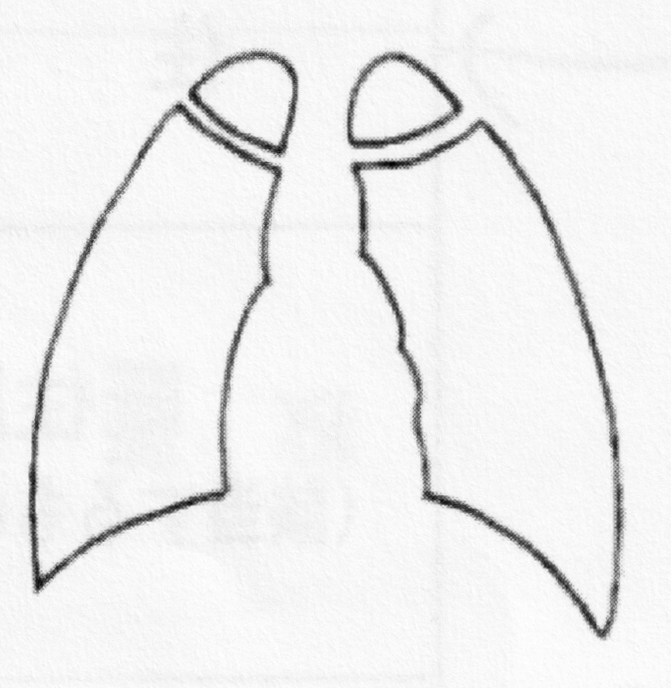 所見　　　　　　　　　（　　月　　日撮影）所見　　　　　　　　　（　　月　　日撮影）心電図
　①正常範囲
　②異常あり心電図
　①正常範囲
　②異常あり所見　　　　　　　　（　　月　　日施行）所見　　　　　　　　（　　月　　日施行）所見　　　　　　　　（　　月　　日施行）所見　　　　　　　　（　　月　　日施行）所見　　　　　　　　（　　月　　日施行）胸部X線肺野
　①異常なし
　②異常あり
心拡大
　①なし
　②あり胸部X線肺野
　①異常なし
　②異常あり
心拡大
　①なし
　②あり所見　　　　　　　　　（　　月　　日撮影）所見　　　　　　　　　（　　月　　日撮影）所見　　　　　　　　　（　　月　　日撮影）心電図
　①正常範囲
　②異常あり心電図
　①正常範囲
　②異常あり所見　　　　　　　　（　　月　　日施行）所見　　　　　　　　（　　月　　日施行）所見　　　　　　　　（　　月　　日施行）所見　　　　　　　　（　　月　　日施行）所見　　　　　　　　（　　月　　日施行）胸部X線肺野
　①異常なし
　②異常あり
心拡大
　①なし
　②あり胸部X線肺野
　①異常なし
　②異常あり
心拡大
　①なし
　②あり所見　　　　　　　　　（　　月　　日撮影）所見　　　　　　　　　（　　月　　日撮影）所見　　　　　　　　　（　　月　　日撮影）心電図
　①正常範囲
　②異常あり心電図
　①正常範囲
　②異常あり所見　　　　　　　　（　　月　　日施行）所見　　　　　　　　（　　月　　日施行）所見　　　　　　　　（　　月　　日施行）所見　　　　　　　　（　　月　　日施行）所見　　　　　　　　（　　月　　日施行）胸部X線肺野
　①異常なし
　②異常あり
心拡大
　①なし
　②あり胸部X線肺野
　①異常なし
　②異常あり
心拡大
　①なし
　②あり所見　　　　　　　　　（　　月　　日撮影）所見　　　　　　　　　（　　月　　日撮影）所見　　　　　　　　　（　　月　　日撮影）心電図
　①正常範囲
　②異常あり心電図
　①正常範囲
　②異常あり所見　　　　　　　　（　　月　　日施行）所見　　　　　　　　（　　月　　日施行）所見　　　　　　　　（　　月　　日施行）所見　　　　　　　　（　　月　　日施行）所見　　　　　　　　（　　月　　日施行）胸部X線肺野
　①異常なし
　②異常あり
心拡大
　①なし
　②あり胸部X線肺野
　①異常なし
　②異常あり
心拡大
　①なし
　②あり所見　　　　　　　　　（　　月　　日撮影）所見　　　　　　　　　（　　月　　日撮影）所見　　　　　　　　　（　　月　　日撮影）心電図
　①正常範囲
　②異常あり心電図
　①正常範囲
　②異常あり所見　　　　　　　　（　　月　　日施行）所見　　　　　　　　（　　月　　日施行）所見　　　　　　　　（　　月　　日施行）所見　　　　　　　　（　　月　　日施行）所見　　　　　　　　（　　月　　日施行）胸部X線肺野
　①異常なし
　②異常あり
心拡大
　①なし
　②あり胸部X線肺野
　①異常なし
　②異常あり
心拡大
　①なし
　②あり所見　　　　　　　　　（　　月　　日撮影）所見　　　　　　　　　（　　月　　日撮影）所見　　　　　　　　　（　　月　　日撮影）心電図
　①正常範囲
　②異常あり心電図
　①正常範囲
　②異常あり所見　　　　　　　　（　　月　　日施行）所見　　　　　　　　（　　月　　日施行）所見　　　　　　　　（　　月　　日施行）所見　　　　　　　　（　　月　　日施行）所見　　　　　　　　（　　月　　日施行）胸部X線肺野
　①異常なし
　②異常あり
心拡大
　①なし
　②あり胸部X線肺野
　①異常なし
　②異常あり
心拡大
　①なし
　②あり所見　　　　　　　　　（　　月　　日撮影）所見　　　　　　　　　（　　月　　日撮影）所見　　　　　　　　　（　　月　　日撮影）心電図
　①正常範囲
　②異常あり心電図
　①正常範囲
　②異常あり所見　　　　　　　　（　　月　　日施行）所見　　　　　　　　（　　月　　日施行）所見　　　　　　　　（　　月　　日施行）所見　　　　　　　　（　　月　　日施行）所見　　　　　　　　（　　月　　日施行）血液検査（令　　年　　月　　日施行）※以外は必須検査です血液検査（令　　年　　月　　日施行）※以外は必須検査です血液検査（令　　年　　月　　日施行）※以外は必須検査です血液検査（令　　年　　月　　日施行）※以外は必須検査です血液検査（令　　年　　月　　日施行）※以外は必須検査です血液検査（令　　年　　月　　日施行）※以外は必須検査です血液検査（令　　年　　月　　日施行）※以外は必須検査です血液検査（令　　年　　月　　日施行）※以外は必須検査です血液検査（令　　年　　月　　日施行）※以外は必須検査です血液検査（令　　年　　月　　日施行）※以外は必須検査です血液検査（令　　年　　月　　日施行）※以外は必須検査です血液検査（令　　年　　月　　日施行）※以外は必須検査です白血球数白血球数白血球数μlASTASTASTIU/IIU/I赤血球数赤血球数赤血球数万/μlALTALTALTIU/IIU/Iヘモグロビンヘモグロビンヘモグロビンg/dlγ-GPT　※γ-GPT　※γ-GPT　※単位単位ヘマトクリットヘマトクリットヘマトクリット％NaNaNaｍEq/l ｍEq/l 血小板数血小板数血小板数万/μｌCｌCｌCｌｍEq/l ｍEq/l Fe　※Fe　※Fe　※KKKｍEq/l ｍEq/l 総蛋白総蛋白総蛋白ｇ/dlクレアチニンクレアチニンクレアチニンmg/dlmg/dlアルブミン　※アルブミン　※アルブミン　※ｇ/dl尿素窒素　※尿素窒素　※尿素窒素　※mg/dlmg/dl総コレステロール総コレステロール総コレステロールmg/dlCRPCRPCRPmg/dlmg/dlLDLコレステロール※LDLコレステロール※LDLコレステロール※mg/dl血糖血糖血糖mg/dlmg/dl尿酸　※尿酸　※尿酸　※mg/dl総ビリルビン　※総ビリルビン　※総ビリルビン　※総ビリルビン　※mg/dlmg/dlHBｓ抗原　　　　　　　　（　陰性　　　　陽性　　）HBｓ抗原　　　　　　　　（　陰性　　　　陽性　　）HBｓ抗原　　　　　　　　（　陰性　　　　陽性　　）HBｓ抗原　　　　　　　　（　陰性　　　　陽性　　）HBｓ抗原　　　　　　　　（　陰性　　　　陽性　　）TPHA／RPR　※　　　　　（　　　陰性　　　　　　　陽性　　）TPHA／RPR　※　　　　　（　　　陰性　　　　　　　陽性　　）TPHA／RPR　※　　　　　（　　　陰性　　　　　　　陽性　　）TPHA／RPR　※　　　　　（　　　陰性　　　　　　　陽性　　）TPHA／RPR　※　　　　　（　　　陰性　　　　　　　陽性　　）TPHA／RPR　※　　　　　（　　　陰性　　　　　　　陽性　　）TPHA／RPR　※　　　　　（　　　陰性　　　　　　　陽性　　）HCV　　　　　　　　　　　（　陰性　　　　陽性　　）HCV　　　　　　　　　　　（　陰性　　　　陽性　　）HCV　　　　　　　　　　　（　陰性　　　　陽性　　）HCV　　　　　　　　　　　（　陰性　　　　陽性　　）HCV　　　　　　　　　　　（　陰性　　　　陽性　　）MRSA陽性　※　　　　　　（部位　　　　　  　　　　）/陰性MRSA陽性　※　　　　　　（部位　　　　　  　　　　）/陰性MRSA陽性　※　　　　　　（部位　　　　　  　　　　）/陰性MRSA陽性　※　　　　　　（部位　　　　　  　　　　）/陰性MRSA陽性　※　　　　　　（部位　　　　　  　　　　）/陰性MRSA陽性　※　　　　　　（部位　　　　　  　　　　）/陰性MRSA陽性　※　　　　　　（部位　　　　　  　　　　）/陰性PT-INR　※　　　　　　　　（　　　　　　　　　　　　　）PT-INR　※　　　　　　　　（　　　　　　　　　　　　　）PT-INR　※　　　　　　　　（　　　　　　　　　　　　　）PT-INR　※　　　　　　　　（　　　　　　　　　　　　　）PT-INR　※　　　　　　　　（　　　　　　　　　　　　　）ワーファリン服用の方ワーファリン服用の方ワーファリン服用の方ワーファリン服用の方ワーファリン服用の方ワーファリン服用の方ワーファリン服用の方BNP/NT-proBNP　※　　（　　　　　　　　　　　　　）pg/mlBNP/NT-proBNP　※　　（　　　　　　　　　　　　　）pg/mlBNP/NT-proBNP　※　　（　　　　　　　　　　　　　）pg/mlBNP/NT-proBNP　※　　（　　　　　　　　　　　　　）pg/mlBNP/NT-proBNP　※　　（　　　　　　　　　　　　　）pg/ml検査されている方/心不全治療中の方検査されている方/心不全治療中の方検査されている方/心不全治療中の方検査されている方/心不全治療中の方検査されている方/心不全治療中の方検査されている方/心不全治療中の方検査されている方/心不全治療中の方HbA1c　※　　　　　　　　　（　　　　　　　　　　　　　）％HbA1c　※　　　　　　　　　（　　　　　　　　　　　　　）％HbA1c　※　　　　　　　　　（　　　　　　　　　　　　　）％HbA1c　※　　　　　　　　　（　　　　　　　　　　　　　）％HbA1c　※　　　　　　　　　（　　　　　　　　　　　　　）％検査されている方/糖尿病治療中の方検査されている方/糖尿病治療中の方検査されている方/糖尿病治療中の方検査されている方/糖尿病治療中の方検査されている方/糖尿病治療中の方検査されている方/糖尿病治療中の方検査されている方/糖尿病治療中の方※CT・MRI・エコー検査・胃カメラ等の検査（　　月　　日施行）：ございましたら簡単な所見かコピーをお願いします。※CT・MRI・エコー検査・胃カメラ等の検査（　　月　　日施行）：ございましたら簡単な所見かコピーをお願いします。※CT・MRI・エコー検査・胃カメラ等の検査（　　月　　日施行）：ございましたら簡単な所見かコピーをお願いします。※CT・MRI・エコー検査・胃カメラ等の検査（　　月　　日施行）：ございましたら簡単な所見かコピーをお願いします。※CT・MRI・エコー検査・胃カメラ等の検査（　　月　　日施行）：ございましたら簡単な所見かコピーをお願いします。※CT・MRI・エコー検査・胃カメラ等の検査（　　月　　日施行）：ございましたら簡単な所見かコピーをお願いします。※CT・MRI・エコー検査・胃カメラ等の検査（　　月　　日施行）：ございましたら簡単な所見かコピーをお願いします。※CT・MRI・エコー検査・胃カメラ等の検査（　　月　　日施行）：ございましたら簡単な所見かコピーをお願いします。※CT・MRI・エコー検査・胃カメラ等の検査（　　月　　日施行）：ございましたら簡単な所見かコピーをお願いします。※CT・MRI・エコー検査・胃カメラ等の検査（　　月　　日施行）：ございましたら簡単な所見かコピーをお願いします。※CT・MRI・エコー検査・胃カメラ等の検査（　　月　　日施行）：ございましたら簡単な所見かコピーをお願いします。※CT・MRI・エコー検査・胃カメラ等の検査（　　月　　日施行）：ございましたら簡単な所見かコピーをお願いします。※CT・MRI・エコー検査・胃カメラ等の検査（　　月　　日施行）：ございましたら簡単な所見かコピーをお願いします。※CT・MRI・エコー検査・胃カメラ等の検査（　　月　　日施行）：ございましたら簡単な所見かコピーをお願いします。※CT・MRI・エコー検査・胃カメラ等の検査（　　月　　日施行）：ございましたら簡単な所見かコピーをお願いします。※CT・MRI・エコー検査・胃カメラ等の検査（　　月　　日施行）：ございましたら簡単な所見かコピーをお願いします。※CT・MRI・エコー検査・胃カメラ等の検査（　　月　　日施行）：ございましたら簡単な所見かコピーをお願いします。※CT・MRI・エコー検査・胃カメラ等の検査（　　月　　日施行）：ございましたら簡単な所見かコピーをお願いします。※CT・MRI・エコー検査・胃カメラ等の検査（　　月　　日施行）：ございましたら簡単な所見かコピーをお願いします。※CT・MRI・エコー検査・胃カメラ等の検査（　　月　　日施行）：ございましたら簡単な所見かコピーをお願いします。※CT・MRI・エコー検査・胃カメラ等の検査（　　月　　日施行）：ございましたら簡単な所見かコピーをお願いします。※CT・MRI・エコー検査・胃カメラ等の検査（　　月　　日施行）：ございましたら簡単な所見かコピーをお願いします。※CT・MRI・エコー検査・胃カメラ等の検査（　　月　　日施行）：ございましたら簡単な所見かコピーをお願いします。※CT・MRI・エコー検査・胃カメラ等の検査（　　月　　日施行）：ございましたら簡単な所見かコピーをお願いします。※CT・MRI・エコー検査・胃カメラ等の検査（　　月　　日施行）：ございましたら簡単な所見かコピーをお願いします。※CT・MRI・エコー検査・胃カメラ等の検査（　　月　　日施行）：ございましたら簡単な所見かコピーをお願いします。※CT・MRI・エコー検査・胃カメラ等の検査（　　月　　日施行）：ございましたら簡単な所見かコピーをお願いします。※CT・MRI・エコー検査・胃カメラ等の検査（　　月　　日施行）：ございましたら簡単な所見かコピーをお願いします。※CT・MRI・エコー検査・胃カメラ等の検査（　　月　　日施行）：ございましたら簡単な所見かコピーをお願いします。※CT・MRI・エコー検査・胃カメラ等の検査（　　月　　日施行）：ございましたら簡単な所見かコピーをお願いします。※CT・MRI・エコー検査・胃カメラ等の検査（　　月　　日施行）：ございましたら簡単な所見かコピーをお願いします。※CT・MRI・エコー検査・胃カメラ等の検査（　　月　　日施行）：ございましたら簡単な所見かコピーをお願いします。※CT・MRI・エコー検査・胃カメラ等の検査（　　月　　日施行）：ございましたら簡単な所見かコピーをお願いします。※CT・MRI・エコー検査・胃カメラ等の検査（　　月　　日施行）：ございましたら簡単な所見かコピーをお願いします。※CT・MRI・エコー検査・胃カメラ等の検査（　　月　　日施行）：ございましたら簡単な所見かコピーをお願いします。※CT・MRI・エコー検査・胃カメラ等の検査（　　月　　日施行）：ございましたら簡単な所見かコピーをお願いします。※CT・MRI・エコー検査・胃カメラ等の検査（　　月　　日施行）：ございましたら簡単な所見かコピーをお願いします。※CT・MRI・エコー検査・胃カメラ等の検査（　　月　　日施行）：ございましたら簡単な所見かコピーをお願いします。※CT・MRI・エコー検査・胃カメラ等の検査（　　月　　日施行）：ございましたら簡単な所見かコピーをお願いします。※CT・MRI・エコー検査・胃カメラ等の検査（　　月　　日施行）：ございましたら簡単な所見かコピーをお願いします。※CT・MRI・エコー検査・胃カメラ等の検査（　　月　　日施行）：ございましたら簡単な所見かコピーをお願いします。※CT・MRI・エコー検査・胃カメラ等の検査（　　月　　日施行）：ございましたら簡単な所見かコピーをお願いします。※CT・MRI・エコー検査・胃カメラ等の検査（　　月　　日施行）：ございましたら簡単な所見かコピーをお願いします。※CT・MRI・エコー検査・胃カメラ等の検査（　　月　　日施行）：ございましたら簡単な所見かコピーをお願いします。※CT・MRI・エコー検査・胃カメラ等の検査（　　月　　日施行）：ございましたら簡単な所見かコピーをお願いします。※CT・MRI・エコー検査・胃カメラ等の検査（　　月　　日施行）：ございましたら簡単な所見かコピーをお願いします。※CT・MRI・エコー検査・胃カメラ等の検査（　　月　　日施行）：ございましたら簡単な所見かコピーをお願いします。※CT・MRI・エコー検査・胃カメラ等の検査（　　月　　日施行）：ございましたら簡単な所見かコピーをお願いします。※CT・MRI・エコー検査・胃カメラ等の検査（　　月　　日施行）：ございましたら簡単な所見かコピーをお願いします。※CT・MRI・エコー検査・胃カメラ等の検査（　　月　　日施行）：ございましたら簡単な所見かコピーをお願いします。※CT・MRI・エコー検査・胃カメラ等の検査（　　月　　日施行）：ございましたら簡単な所見かコピーをお願いします。※CT・MRI・エコー検査・胃カメラ等の検査（　　月　　日施行）：ございましたら簡単な所見かコピーをお願いします。※CT・MRI・エコー検査・胃カメラ等の検査（　　月　　日施行）：ございましたら簡単な所見かコピーをお願いします。※CT・MRI・エコー検査・胃カメラ等の検査（　　月　　日施行）：ございましたら簡単な所見かコピーをお願いします。※CT・MRI・エコー検査・胃カメラ等の検査（　　月　　日施行）：ございましたら簡単な所見かコピーをお願いします。※CT・MRI・エコー検査・胃カメラ等の検査（　　月　　日施行）：ございましたら簡単な所見かコピーをお願いします。※CT・MRI・エコー検査・胃カメラ等の検査（　　月　　日施行）：ございましたら簡単な所見かコピーをお願いします。※CT・MRI・エコー検査・胃カメラ等の検査（　　月　　日施行）：ございましたら簡単な所見かコピーをお願いします。※CT・MRI・エコー検査・胃カメラ等の検査（　　月　　日施行）：ございましたら簡単な所見かコピーをお願いします。※CT・MRI・エコー検査・胃カメラ等の検査（　　月　　日施行）：ございましたら簡単な所見かコピーをお願いします。医療処置　（無、有→）
　ペースメーカー装着、　経管栄養、　酸素療法、　吸引、　人工肛門、　尿道カテーテル、　インスリン注射
　その他医療処置　（無、有→）
　ペースメーカー装着、　経管栄養、　酸素療法、　吸引、　人工肛門、　尿道カテーテル、　インスリン注射
　その他医療処置　（無、有→）
　ペースメーカー装着、　経管栄養、　酸素療法、　吸引、　人工肛門、　尿道カテーテル、　インスリン注射
　その他医療処置　（無、有→）
　ペースメーカー装着、　経管栄養、　酸素療法、　吸引、　人工肛門、　尿道カテーテル、　インスリン注射
　その他医療処置　（無、有→）
　ペースメーカー装着、　経管栄養、　酸素療法、　吸引、　人工肛門、　尿道カテーテル、　インスリン注射
　その他医療処置　（無、有→）
　ペースメーカー装着、　経管栄養、　酸素療法、　吸引、　人工肛門、　尿道カテーテル、　インスリン注射
　その他医療処置　（無、有→）
　ペースメーカー装着、　経管栄養、　酸素療法、　吸引、　人工肛門、　尿道カテーテル、　インスリン注射
　その他医療処置　（無、有→）
　ペースメーカー装着、　経管栄養、　酸素療法、　吸引、　人工肛門、　尿道カテーテル、　インスリン注射
　その他医療処置　（無、有→）
　ペースメーカー装着、　経管栄養、　酸素療法、　吸引、　人工肛門、　尿道カテーテル、　インスリン注射
　その他医療処置　（無、有→）
　ペースメーカー装着、　経管栄養、　酸素療法、　吸引、　人工肛門、　尿道カテーテル、　インスリン注射
　その他医療処置　（無、有→）
　ペースメーカー装着、　経管栄養、　酸素療法、　吸引、　人工肛門、　尿道カテーテル、　インスリン注射
　その他医療処置　（無、有→）
　ペースメーカー装着、　経管栄養、　酸素療法、　吸引、　人工肛門、　尿道カテーテル、　インスリン注射
　その他医療処置　（無、有→）
　ペースメーカー装着、　経管栄養、　酸素療法、　吸引、　人工肛門、　尿道カテーテル、　インスリン注射
　その他医療処置　（無、有→）
　ペースメーカー装着、　経管栄養、　酸素療法、　吸引、　人工肛門、　尿道カテーテル、　インスリン注射
　その他医療処置　（無、有→）
　ペースメーカー装着、　経管栄養、　酸素療法、　吸引、　人工肛門、　尿道カテーテル、　インスリン注射
　その他医療処置　（無、有→）
　ペースメーカー装着、　経管栄養、　酸素療法、　吸引、　人工肛門、　尿道カテーテル、　インスリン注射
　その他医療処置　（無、有→）
　ペースメーカー装着、　経管栄養、　酸素療法、　吸引、　人工肛門、　尿道カテーテル、　インスリン注射
　その他医療処置　（無、有→）
　ペースメーカー装着、　経管栄養、　酸素療法、　吸引、　人工肛門、　尿道カテーテル、　インスリン注射
　その他医療処置　（無、有→）
　ペースメーカー装着、　経管栄養、　酸素療法、　吸引、　人工肛門、　尿道カテーテル、　インスリン注射
　その他医療処置　（無、有→）
　ペースメーカー装着、　経管栄養、　酸素療法、　吸引、　人工肛門、　尿道カテーテル、　インスリン注射
　その他医療処置　（無、有→）
　ペースメーカー装着、　経管栄養、　酸素療法、　吸引、　人工肛門、　尿道カテーテル、　インスリン注射
　その他医療処置　（無、有→）
　ペースメーカー装着、　経管栄養、　酸素療法、　吸引、　人工肛門、　尿道カテーテル、　インスリン注射
　その他医療処置　（無、有→）
　ペースメーカー装着、　経管栄養、　酸素療法、　吸引、　人工肛門、　尿道カテーテル、　インスリン注射
　その他医療処置　（無、有→）
　ペースメーカー装着、　経管栄養、　酸素療法、　吸引、　人工肛門、　尿道カテーテル、　インスリン注射
　その他医療処置　（無、有→）
　ペースメーカー装着、　経管栄養、　酸素療法、　吸引、　人工肛門、　尿道カテーテル、　インスリン注射
　その他医療処置　（無、有→）
　ペースメーカー装着、　経管栄養、　酸素療法、　吸引、　人工肛門、　尿道カテーテル、　インスリン注射
　その他医療処置　（無、有→）
　ペースメーカー装着、　経管栄養、　酸素療法、　吸引、　人工肛門、　尿道カテーテル、　インスリン注射
　その他医療処置　（無、有→）
　ペースメーカー装着、　経管栄養、　酸素療法、　吸引、　人工肛門、　尿道カテーテル、　インスリン注射
　その他医療処置　（無、有→）
　ペースメーカー装着、　経管栄養、　酸素療法、　吸引、　人工肛門、　尿道カテーテル、　インスリン注射
　その他医療処置　（無、有→）
　ペースメーカー装着、　経管栄養、　酸素療法、　吸引、　人工肛門、　尿道カテーテル、　インスリン注射
　その他医療処置　（無、有→）
　ペースメーカー装着、　経管栄養、　酸素療法、　吸引、　人工肛門、　尿道カテーテル、　インスリン注射
　その他医療処置　（無、有→）
　ペースメーカー装着、　経管栄養、　酸素療法、　吸引、　人工肛門、　尿道カテーテル、　インスリン注射
　その他医療処置　（無、有→）
　ペースメーカー装着、　経管栄養、　酸素療法、　吸引、　人工肛門、　尿道カテーテル、　インスリン注射
　その他医療処置　（無、有→）
　ペースメーカー装着、　経管栄養、　酸素療法、　吸引、　人工肛門、　尿道カテーテル、　インスリン注射
　その他医療処置　（無、有→）
　ペースメーカー装着、　経管栄養、　酸素療法、　吸引、　人工肛門、　尿道カテーテル、　インスリン注射
　その他医療処置　（無、有→）
　ペースメーカー装着、　経管栄養、　酸素療法、　吸引、　人工肛門、　尿道カテーテル、　インスリン注射
　その他